.Dance Order: 32 - 32 - 32 - Tag 1- Tag 2 - 32 - 32 - 32 – 32 - Tag 1 – 32 – 32 – 16Tag 1 : 8 countsTag 2 : 8 countsDance is started after 8 counts - No RestartSection 1: Full Turn-Hitch-Sweep, Turn, Pivot, 3 Step TurnSection 2: Lunge, Push-Recover-Sweep, Step Back-Sweep (2x), RecoverSection 3: Spiral Full Turn, Step-Sweep, Lunge, Pull Backward, Turn-DragSection 4: Lunge, Push-Recover-Sweep, Step Back-Sweep (2x), RecoverTAG 1 (Hands actions – body weight on R with L pointed on the back)TAG 2 (Hands actions & Feet Movement on the spot)Happy Dancing - Life is BeautifulContact me: juleehansel@gmail.com, IG: julee.hansel, FB: Yulianti GunawanPour Que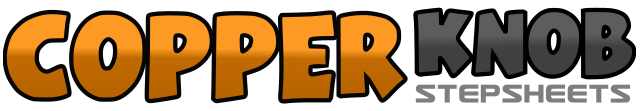 .......Count:32Wall:2Level:High Intermediate.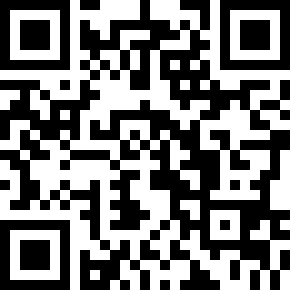 Choreographer:Julee Hansel (INA) - May 2020Julee Hansel (INA) - May 2020Julee Hansel (INA) - May 2020Julee Hansel (INA) - May 2020Julee Hansel (INA) - May 2020.Music:Pour que tu m'aimes encore - Céline DionPour que tu m'aimes encore - Céline DionPour que tu m'aimes encore - Céline DionPour que tu m'aimes encore - Céline DionPour que tu m'aimes encore - Céline Dion........1Step L fwd & full turn while hitching R knee (12.00)2 - 3Step R to side & sweep L to back in slow motion (2 counts)4 & 5Step L behind R, ¼ turn right & step R fwd (3.00), step L fwd6 – 7½ turn right & keep body weight on L (9.00), step R in place8 &Step L fwd, turn ½ to left step R to back (3.00)1 – 2Turn ½ to left & step L fwd while sweeping R to front (9.00), step R fwd & lunge3 – 4Hold, push R & pull body backward step on L while sweeping R to back5 – 6Step R to back while sweeping L to back, step L to back while sweeping R to back7 – 8Step R to back & pop L knee, Step on L in place1 – 2Cross R over L & full turn, step L fwd & sweep R to front3 – 4Step R fwd & lunge, hold5 – 6Push R & pull body backward step on L while dragging R next to L, turn ¼ to right & step R to side (12.00)7 – 8Drag L next to R on toe in slow motion (2 counts)1 & 2Turn 1/8 to right & step L fwd (1.30), squaring & step R to side (12.00), turn 1/8 to left & step L fwd while bending L knee a little bit (10.30)3 & 4Step R fwd, squaring & step L to side (12.00), turn 1/8 to right & step R fwd while bending R knee a little bit (1.30)5 – 6Squaring & step L fwd (12.00), step R fwd7 – 8Turn ½ to left & step L in place (6.00), step R fwd with L pointed1 - 2Swing up right hand to side as the shoulder level & left hand up above the head level in slow motion3 – 4Swing down both hands clock wise until the hip level in slow motion5 – 6Swing up both hands clock wise until the above head level in slow motion7 – 8Swing down right hand to right & left hand to left until the hip level1 - 2Move body weight to L with R pointed & swing both hands to front of body in slow motion3 – 4Swing right hand to right & left hand to left while R sweeping from front to side in sow motion5 – 6Sweep R from side to back, step on R with L pointed while swinging both hands from side to front in slow motion7 – 8Hold 2 counts with free hand style (prepare to dance from the first section)